Бөлім: 6.4В Әлемді өзгертетін жаналықтарСыныбы: 6 « В»Мерзімі: Бөлім: 6.4В Әлемді өзгертетін жаналықтарСыныбы: 6 « В»Мерзімі: Бөлім: 6.4В Әлемді өзгертетін жаналықтарСыныбы: 6 « В»Мерзімі: Мұғалімнің аты-жөні: Құтмамбетова.А.ҚМектеп:  №3 IT-мектеп-лицейМұғалімнің аты-жөні: Құтмамбетова.А.ҚМектеп:  №3 IT-мектеп-лицейМұғалімнің аты-жөні: Құтмамбетова.А.ҚМектеп:  №3 IT-мектеп-лицейСабақтың тақырыбы:Сабақтың тақырыбы:Сабақтың тақырыбы:Әлемді өзгерткен жаңалықтарӘлемді өзгерткен жаңалықтарӘлемді өзгерткен жаңалықтарОқу мақсаттары Оқу мақсаттары Оқу мақсаттары 6.7.1.1. Әлемді өзгерткен жаңалықтардың маңызын  талқылау6.7.1.1. Әлемді өзгерткен жаңалықтардың маңызын  талқылау6.7.1.1. Әлемді өзгерткен жаңалықтардың маңызын  талқылауСабақ мақсаттарыСабақ мақсаттарыСабақ мақсаттары Барлық оқушылар оындай алады- әлемді өзгерткен жаңалықтарды анықтау  Оқушылар көпшілігі орындай алады- әлемді өзгерткен өнертабысты талқылауКейбір оқушылар орындай алады- ғылыми жаңалықтарға мысалдар келтіру Барлық оқушылар оындай алады- әлемді өзгерткен жаңалықтарды анықтау  Оқушылар көпшілігі орындай алады- әлемді өзгерткен өнертабысты талқылауКейбір оқушылар орындай алады- ғылыми жаңалықтарға мысалдар келтіру Барлық оқушылар оындай алады- әлемді өзгерткен жаңалықтарды анықтау  Оқушылар көпшілігі орындай алады- әлемді өзгерткен өнертабысты талқылауКейбір оқушылар орындай алады- ғылыми жаңалықтарға мысалдар келтіруБағалау критерийлері:          Бағалау критерийлері:          Бағалау критерийлері:          - ғылыми жаңалықтар қолданылған аймақтарды анықтайды- қолдану аймақтарына мысал келтіреді- әлемді өзгерткен ғылыми жаңалықтарды талқылай алады- ғылыми жаңалықтар қолданылған аймақтарды анықтайды- қолдану аймақтарына мысал келтіреді- әлемді өзгерткен ғылыми жаңалықтарды талқылай алады- ғылыми жаңалықтар қолданылған аймақтарды анықтайды- қолдану аймақтарына мысал келтіреді- әлемді өзгерткен ғылыми жаңалықтарды талқылай аладыТілдік  мақсаттарТілдік  мақсаттарТілдік  мақсаттарОқушылар:- ауызша және жазбаша түрде келесі салалардағы ғылыми жаңалықтарды сипаттай алады:•Жер және ғарыш•Заттар мен материалдар•Энергия және қозғалыс•Адам және табиғатПәндік лексика және терминология:  Пластмасса- plastic, электр станциясы- power station, екпе жасау-vaccination, ғылыми идея-scientific idia, Өнертабыс-invention, Маңызды жетістіктер-significant achievement.Айтылымға қажетті сөз тіркестері:Мен … ойлаймын.Жасанды материалдарды алу ….. үшін қажет.Алғашқы жасанды жер серігін ұшыру … болды.Заманауи әлемде екпе жасау қажет, себебі …Мен …. тақырыбында зерттеу жүргіздім.Менің зерттеуімнің ақпарат көзі ретінде  ... қолдандым. Ең тиімді тәсіл …Берілген үлгі .. көрсетеді.(Қорытынды ретінде … / Мен келесі … қолдану мысалдарын ұсынамын)Оқушылар:- ауызша және жазбаша түрде келесі салалардағы ғылыми жаңалықтарды сипаттай алады:•Жер және ғарыш•Заттар мен материалдар•Энергия және қозғалыс•Адам және табиғатПәндік лексика және терминология:  Пластмасса- plastic, электр станциясы- power station, екпе жасау-vaccination, ғылыми идея-scientific idia, Өнертабыс-invention, Маңызды жетістіктер-significant achievement.Айтылымға қажетті сөз тіркестері:Мен … ойлаймын.Жасанды материалдарды алу ….. үшін қажет.Алғашқы жасанды жер серігін ұшыру … болды.Заманауи әлемде екпе жасау қажет, себебі …Мен …. тақырыбында зерттеу жүргіздім.Менің зерттеуімнің ақпарат көзі ретінде  ... қолдандым. Ең тиімді тәсіл …Берілген үлгі .. көрсетеді.(Қорытынды ретінде … / Мен келесі … қолдану мысалдарын ұсынамын)Оқушылар:- ауызша және жазбаша түрде келесі салалардағы ғылыми жаңалықтарды сипаттай алады:•Жер және ғарыш•Заттар мен материалдар•Энергия және қозғалыс•Адам және табиғатПәндік лексика және терминология:  Пластмасса- plastic, электр станциясы- power station, екпе жасау-vaccination, ғылыми идея-scientific idia, Өнертабыс-invention, Маңызды жетістіктер-significant achievement.Айтылымға қажетті сөз тіркестері:Мен … ойлаймын.Жасанды материалдарды алу ….. үшін қажет.Алғашқы жасанды жер серігін ұшыру … болды.Заманауи әлемде екпе жасау қажет, себебі …Мен …. тақырыбында зерттеу жүргіздім.Менің зерттеуімнің ақпарат көзі ретінде  ... қолдандым. Ең тиімді тәсіл …Берілген үлгі .. көрсетеді.(Қорытынды ретінде … / Мен келесі … қолдану мысалдарын ұсынамын)Құндылықтарды дарыту Құндылықтарды дарыту Құндылықтарды дарыту «Мәңгілік ел» құндылықтарыСабақта топтық жұмыс істеу және  нәтижелерді басқа оқушылармен ақылдасуды  жүргізу арқылы талқылау дамытуға мүмкіндік береді.«Мәңгілік ел» құндылықтарыСабақта топтық жұмыс істеу және  нәтижелерді басқа оқушылармен ақылдасуды  жүргізу арқылы талқылау дамытуға мүмкіндік береді.«Мәңгілік ел» құндылықтарыСабақта топтық жұмыс істеу және  нәтижелерді басқа оқушылармен ақылдасуды  жүргізу арқылы талқылау дамытуға мүмкіндік береді.Бастапқы білімБастапқы білімБастапқы білім5 сынып «Ғылымға кіріспе» пәнінен оқушылар әлемді өзгерткен ғылыми жаңалықтарды атай алады және мысалдар келтіре алады, ғылымдағы болашақ зерттеулер үшін идеяларды ұсына алады.5 сынып «Ғылымға кіріспе» пәнінен оқушылар әлемді өзгерткен ғылыми жаңалықтарды атай алады және мысалдар келтіре алады, ғылымдағы болашақ зерттеулер үшін идеяларды ұсына алады.5 сынып «Ғылымға кіріспе» пәнінен оқушылар әлемді өзгерткен ғылыми жаңалықтарды атай алады және мысалдар келтіре алады, ғылымдағы болашақ зерттеулер үшін идеяларды ұсына алады.ЖоспарЖоспарЖоспарЖоспарЖоспарЖоспарСабақтың жоспарланған кезеңдеріСабақтағы жоспарланған іс – әрекеттер  Сабақтағы жоспарланған іс – әрекеттер  Сабақтағы жоспарланған іс – әрекеттер  Сабақтағы жоспарланған іс – әрекеттер  РесурстарСабақтың басы 1-6 мин1. жеке жұмыс  «Пирамида» стратегиясын қолданып, оқушыларға ғылым мен техниканың жетістіктері барлық уақытта пайдалы ма?2.Мақсатты тұжырымдау. Оқушылармен бірге сабақтың тақырыбын және бағалау критерийлерін шығарады.1. жеке жұмыс  «Пирамида» стратегиясын қолданып, оқушыларға ғылым мен техниканың жетістіктері барлық уақытта пайдалы ма?2.Мақсатты тұжырымдау. Оқушылармен бірге сабақтың тақырыбын және бағалау критерийлерін шығарады.1. жеке жұмыс  «Пирамида» стратегиясын қолданып, оқушыларға ғылым мен техниканың жетістіктері барлық уақытта пайдалы ма?2.Мақсатты тұжырымдау. Оқушылармен бірге сабақтың тақырыбын және бағалау критерийлерін шығарады.1. жеке жұмыс  «Пирамида» стратегиясын қолданып, оқушыларға ғылым мен техниканың жетістіктері барлық уақытта пайдалы ма?2.Мақсатты тұжырымдау. Оқушылармен бірге сабақтың тақырыбын және бағалау критерийлерін шығарады.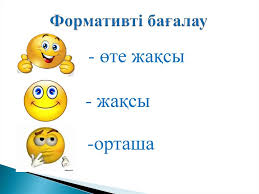 Сабақтың ортасы     7-20 мин3.  Топтық жұмысМәтінмен жұмыс. Ең маңызды ашушылар мен өнертабыстардың қажеттілігін талқыландарҮш топқа төмендегі мәтіндерді зерттеп, кестені толтыруды ұсыныңыз.1-топ Телефон2-топ Интернет3-топ Биотехнология.Кестені толтыру барысында сыныптық талдау орын аладыТоп аралық бағалау3.  Топтық жұмысМәтінмен жұмыс. Ең маңызды ашушылар мен өнертабыстардың қажеттілігін талқыландарҮш топқа төмендегі мәтіндерді зерттеп, кестені толтыруды ұсыныңыз.1-топ Телефон2-топ Интернет3-топ Биотехнология.Кестені толтыру барысында сыныптық талдау орын аладыТоп аралық бағалау3.  Топтық жұмысМәтінмен жұмыс. Ең маңызды ашушылар мен өнертабыстардың қажеттілігін талқыландарҮш топқа төмендегі мәтіндерді зерттеп, кестені толтыруды ұсыныңыз.1-топ Телефон2-топ Интернет3-топ Биотехнология.Кестені толтыру барысында сыныптық талдау орын аладыТоп аралық бағалау3.  Топтық жұмысМәтінмен жұмыс. Ең маңызды ашушылар мен өнертабыстардың қажеттілігін талқыландарҮш топқа төмендегі мәтіндерді зерттеп, кестені толтыруды ұсыныңыз.1-топ Телефон2-топ Интернет3-топ Биотехнология.Кестені толтыру барысында сыныптық талдау орын аладыТоп аралық бағалау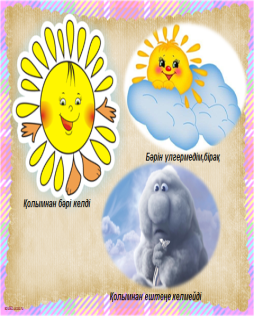 Телефонhttps://kk.wikipedia.org/wiki/%D0%A2%D0%B5%D0%BB%D0%B5%D1%84%D0%BE%D0%BDИнтернетhttps://kk.wikipedia.org/wiki/%D0%98%D0%BD%D1%82%D0%B5%D1%80%D0%BD%D0%B5%D1%82Биотехнологияhttps://kk.wikipedia.org/wiki/%D0%91%D0%B8%D0%BE%D1%82%D0%B5%D1%85%D0%BD%D0%BE%D0%BB%D0%BE%D0%B3%D0%B8%D1%8F    21-37 мин4. Жұптық жұмыс. Оқушылар постер арқылы қорғайды, онда әлемді өзгерткен жаңалықтарды көрсетеді.. Оқушылар өздерінің шешімдерін түсіндіреді, бір бірін толықтырады. Олар жаңалықтардың қолданылу мысалдарын көрсетеді:•	тұрмыста•	өнеркәсіпте•	медицинада•	ғылымдаДескрипторға сай өзара бағалауБағалау: дескрипторды қолдана отырып, берілген жауаптарға кері байланыс беріледі4. Жұптық жұмыс. Оқушылар постер арқылы қорғайды, онда әлемді өзгерткен жаңалықтарды көрсетеді.. Оқушылар өздерінің шешімдерін түсіндіреді, бір бірін толықтырады. Олар жаңалықтардың қолданылу мысалдарын көрсетеді:•	тұрмыста•	өнеркәсіпте•	медицинада•	ғылымдаДескрипторға сай өзара бағалауБағалау: дескрипторды қолдана отырып, берілген жауаптарға кері байланыс беріледі4. Жұптық жұмыс. Оқушылар постер арқылы қорғайды, онда әлемді өзгерткен жаңалықтарды көрсетеді.. Оқушылар өздерінің шешімдерін түсіндіреді, бір бірін толықтырады. Олар жаңалықтардың қолданылу мысалдарын көрсетеді:•	тұрмыста•	өнеркәсіпте•	медицинада•	ғылымдаДескрипторға сай өзара бағалауБағалау: дескрипторды қолдана отырып, берілген жауаптарға кері байланыс беріледі4. Жұптық жұмыс. Оқушылар постер арқылы қорғайды, онда әлемді өзгерткен жаңалықтарды көрсетеді.. Оқушылар өздерінің шешімдерін түсіндіреді, бір бірін толықтырады. Олар жаңалықтардың қолданылу мысалдарын көрсетеді:•	тұрмыста•	өнеркәсіпте•	медицинада•	ғылымдаДескрипторға сай өзара бағалауБағалау: дескрипторды қолдана отырып, берілген жауаптарға кері байланыс беріледіМәтін беріледі.Алғашқы ғарышкер https://www.youtube.com/watch?v=M31VEnEEYzEЭлектр тоғы пин коды бейнебаяныhttps://www.youtube.com/watch?v=9u-zEcA5Z0sЕгудің пин кодыhttps://www.youtube.com/watch?v=ERSgjffIHKUинсулин, ол неге керек https://www.youtube.com/watch?v=__BZWj5xId8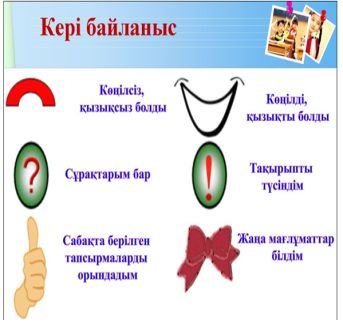 Сабақтың соңы:      38-405.Кері байланыс «Тазалық»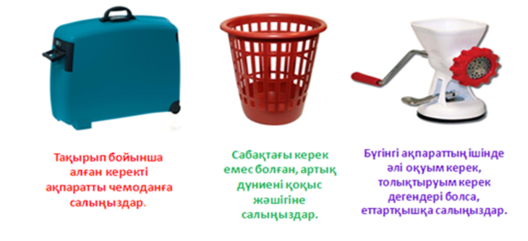 6. Үй тапсырмасы «Әлемді өзгерткен жаңалықтар»тақырыбы аясындаақпарат дайындаңызДескриптор:50 сөзден құраладыЭстетикалық талғамға сайЖаңалықтың ашылуы, маңызы көрсетіледі5.Кері байланыс «Тазалық»6. Үй тапсырмасы «Әлемді өзгерткен жаңалықтар»тақырыбы аясындаақпарат дайындаңызДескриптор:50 сөзден құраладыЭстетикалық талғамға сайЖаңалықтың ашылуы, маңызы көрсетіледі5.Кері байланыс «Тазалық»6. Үй тапсырмасы «Әлемді өзгерткен жаңалықтар»тақырыбы аясындаақпарат дайындаңызДескриптор:50 сөзден құраладыЭстетикалық талғамға сайЖаңалықтың ашылуы, маңызы көрсетіледі5.Кері байланыс «Тазалық»6. Үй тапсырмасы «Әлемді өзгерткен жаңалықтар»тақырыбы аясындаақпарат дайындаңызДескриптор:50 сөзден құраладыЭстетикалық талғамға сайЖаңалықтың ашылуы, маңызы көрсетіледіСаралау – оқушыларға қалай  көбірек қолдау көрсетуді  жоспарлайсыз? Қабілеті жоғары оқушыларға қандай міндет қоюды жоспарлап отырсыз?Саралау – оқушыларға қалай  көбірек қолдау көрсетуді  жоспарлайсыз? Қабілеті жоғары оқушыларға қандай міндет қоюды жоспарлап отырсыз?Бағалау-оқушылардың материалды меңгеру деңгейін қалай тексеруді жоспарлайсыз?Бағалау-оқушылардың материалды меңгеру деңгейін қалай тексеруді жоспарлайсыз?Денсаулық және қауіпсіздік техникасының сақталуыДенсаулық және қауіпсіздік техникасының сақталуыБарлық оқушылар орындай алады: ғылыми жаңалықтар қолданылған аймақтарды анықтау;қолдану аймақтарына мысал келтіру.Көбірек оқушылар:қажетті қорытында жасайды.Барлық оқушылар орындай алады: ғылыми жаңалықтар қолданылған аймақтарды анықтау;қолдану аймақтарына мысал келтіру.Көбірек оқушылар:қажетті қорытында жасайды.Сабақтың әрбір кезеңінде ЖАД анықтау үшін  оқушылардың үйренгенін бағалау үшін қолданатын сұрақтар берілді. Келесі кезеңде тәжірибе жұмысын орындау барысында оқушылардың зерттеушілік дағдыларының деңгейі бағаланады. Сабақтың соңында рефлексия жүргізіледі.  Сабақтың әрбір кезеңінде ЖАД анықтау үшін  оқушылардың үйренгенін бағалау үшін қолданатын сұрақтар берілді. Келесі кезеңде тәжірибе жұмысын орындау барысында оқушылардың зерттеушілік дағдыларының деңгейі бағаланады. Сабақтың соңында рефлексия жүргізіледі.  Қауіпсіздік техникасы ережелері және денсаулықты сақтау бойынша ақпарат беріледі.Қауіпсіздік техникасы ережелері және денсаулықты сақтау бойынша ақпарат беріледі.